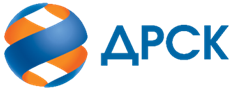 Акционерное Общество«Дальневосточная распределительная сетевая компания»ПРОТОКОЛ № 483/УР-ВПзаседания Закупочной комиссии по конкурсу в электронной форме, участниками которого могут быть только субъекты малого и среднего предпринимательства на право заключения договора на выполнение работ «Ремонт ВЛ-110 кВ СП "ЦЭС" филиала "АЭС"» (лот № 306801-РЕМ ПРОД-2021-ДРСК)№ ЕИС – 32110252945 (МСП)СПОСОБ И ПРЕДМЕТ ЗАКУПКИ: конкурс в электронной форме, участниками которого могут быть только субъекты малого и среднего предпринимательства на право заключения договора «Ремонт ВЛ-110 кВ СП "ЦЭС" филиала "АЭС"», Лот № 306801-РЕМ ПРОД-2021-ДРСК    КОЛИЧЕСТВО ПОДАННЫХ ЗАЯВОК НА УЧАСТИЕ В ЗАКУПКЕ: 5 (пять) заявок.КОЛИЧЕСТВО ОТКЛОНЕННЫХ ЗАЯВОК: 0 (ноль) заявок.ВОПРОСЫ, ВЫНОСИМЫЕ НА РАССМОТРЕНИЕ ЗАКУПОЧНОЙ КОМИССИИ: О рассмотрении результатов ценовых предложений УчастниковОб утверждении результатов процедуры переторжки.О признании заявок соответствующими условиям Документации о закупке по результатам рассмотрения ценовых предложений УчастниковО ранжировке заявокО выборе победителя закупкиРЕШИЛИ:По вопросу № 1Признать объем полученной информации достаточным для принятия решения.Принять к рассмотрению ценовые предложения следующих участников:По вопросу № 2Признать процедуру переторжки состоявшейся.Принять условия заявок Участников после переторжки:По вопросу № 3Признать ценовые предложения следующих Участников:633292/ООО "ГИДРОЭЛЕКТРОМОНТАЖ", 639058/ООО "ЭНЕРГОСПЕЦСТРОЙ", 640155/АО "ВОСТОКСЕЛЬЭЛЕКТРОСЕТЬСТРОЙ", 641020/ООО "ЛИДЕР СЕРВИС", 641083/ООО "СТРОЙАЛЬЯНС", соответствующими условиям Документации о закупке и принять их к дальнейшему рассмотрению.По вопросу № 4Утвердить расчет баллов по результатам оценки заявок:Утвердить ранжировку заявок:По вопросу № 5Признать Победителем закупки Участника, занявшего 1 (первое) место в ранжировке по степени предпочтительности для Заказчика: ООО "ЛИДЕР СЕРВИС" с ценой заявки не более 8 820 000,00 руб. без учета НДС. Предмет закупки: право заключения договора на выполнение работ «Ремонт ВЛ-110 кВ СП "ЦЭС" филиала "АЭС"».Условия оплаты: Платежи в размере 100% (ста процентов) от стоимости Этапа Работ выплачиваются в течение в течение 15 (пятнадцати) рабочих дней с даты подписания Сторонами документов, указанных в пункте 4.1 Договора, на основании счёта, выставленного Подрядчиком, и с учетом пункта 3.5.2 Договора. Срок выполнения работ: начало работ с момента заключения договора., окончание работ – 31 декабря 2021 г. Гарантийный срок составляет 24 (двадцать четыре) месяца и начинает течь с даты подписания Сторонами Акта КС-2 по Объекту либо с даты прекращения (расторжения) Договора. Гарантийный срок может быть продлен в соответствии с условиями Договора. Настоящая заявка имеет правовой статус оферты и действует вплоть до истечения срока, отведенного на заключение Договора, но не менее, чем в течение 90 (девяноста) календарных дней с даты окончания срока подачи заявок (19.05.2021).Инициатору договора обеспечить подписание договора с Победителем не ранее чем через 10 (десять) календарных дней и не позднее 20 (двадцати) календарных дней после официального размещения итогового протокола по результатам закупки.Победителю закупки в срок не позднее 3 (трех) рабочих дней с даты официального размещения итогового протокола по результатам закупки обеспечить направление по адресу, указанному в Документации о закупке, информацию о цепочке собственников, включая бенефициаров (в том числе конечных), по форме и с приложением подтверждающих документов согласно Документации о закупке.Секретарь Закупочной комиссии 1 уровня  		                                        О.В.Коваленког. Благовещенск«25» июня 2021№п/пДата и время регистрации заявкиНаименование, адрес и ИНН Участника и/или его идентификационный номер113.05.2021 08:42:48633292217.05.2021 05:50:2163905818.05.2021 09:07:4464015519.05.2021 04:15:5464102019.05.2021 06:53:24641083№п/пДата и время регистрации заявкиПорядковый номер заявкиНаименование, адрес и ИНН Участника и/или его идентификационный номерЦеновое предложение без НДС13.05.2021 08:42:48633292ООО "ГИДРОЭЛЕКТРОМОНТАЖ", 675000, Российская Федерация, ОБЛ АМУРСКАЯ28, Г БЛАГОВЕЩЕНСК, УЛ ЗЕЙСКАЯ, ДОМ 225/3,, ИНН 2801035778, КПП 280101001, ОГРН 10228005136699 860 325.0017.05.2021 05:50:21639058ООО "ЭНЕРГОСПЕЦСТРОЙ", 676244, Российская Федерация, ОБЛ АМУРСКАЯ, Г ЗЕЯ, ПЕР ПРОМЫШЛЕННЫЙ, ВЛАДЕНИЕ 1,, ИНН 2815015490, КПП 281501001, ОГРН 11428150002839 710 325.0018.05.2021 09:07:44640155АО "ВОСТОКСЕЛЬЭЛЕКТРОСЕТЬСТРОЙ", 680042, КРАЙ ХАБАРОВСКИЙ, Г ХАБАРОВСК, УЛ ТИХООКЕАНСКАЯ, ДОМ 165, , ИНН 2702011141, КПП 272501001, ОГРН 10227014039449 860 325.0019.05.2021 04:15:54641020ООО "ЛИДЕР СЕРВИС", 675001, ОБЛ АМУРСКАЯ, Г БЛАГОВЕЩЕНСК, УЛ ШИМАНОВСКОГО, ДОМ 82, КВАРТИРА 64, ИНН 2801169595, КПП 280101001, ОГРН 11228010016748 820 000.0013.05.2021 08:42:48641083ООО "СТРОЙАЛЬЯНС", 675000, ОБЛ АМУРСКАЯ, Г БЛАГОВЕЩЕНСК, УЛ ЛЕНИНА, ДОМ 196, КОРПУС А, КВАРТИРА 1, ИНН 2801171562, КПП 280101001, ОГРН 11228010038198 953 175.10№п/пДата и время регистрации заявкиПорядковый номер заявкиНаименование, адрес и ИНН Участника и/или его идентификационный номерЦена заявки до переторжки, 
руб. без НДС Цена заявки после переторжки, 
руб. без НДС 113.05.2021 08:42:48633292ООО "ГИДРОЭЛЕКТРОМОНТАЖ"9 860 325.009 860 325.00227.05.2021 10:51:34639058ООО "ЭНЕРГОСПЕЦСТРОЙ"9 860 325,009 710 325.00318.05.2021 09:07:44640155АО "ВОСТОКСЕЛЬЭЛЕКТРОСЕТЬСТРОЙ"9 860 325.009 860 325.00427.05.2021 09:32:33641020ООО "ЛИДЕР СЕРВИС"9 860 325,008 820 000.00527.05.2021 09:03:50641083ООО "СТРОЙАЛЬЯНС"9 860 325,008 953 175.10Критерий оценки (подкритерий)Весовой коэффициент значимостиВесовой коэффициент значимостиКоличество баллов, присужденных заявке по каждому критерию / подкритерию
(с учетом весового коэффициента значимости) Количество баллов, присужденных заявке по каждому критерию / подкритерию
(с учетом весового коэффициента значимости) Количество баллов, присужденных заявке по каждому критерию / подкритерию
(с учетом весового коэффициента значимости) Количество баллов, присужденных заявке по каждому критерию / подкритерию
(с учетом весового коэффициента значимости) Количество баллов, присужденных заявке по каждому критерию / подкритерию
(с учетом весового коэффициента значимости) Количество баллов, присужденных заявке по каждому критерию / подкритерию
(с учетом весового коэффициента значимости) Количество баллов, присужденных заявке по каждому критерию / подкритерию
(с учетом весового коэффициента значимости) Количество баллов, присужденных заявке по каждому критерию / подкритерию
(с учетом весового коэффициента значимости) Количество баллов, присужденных заявке по каждому критерию / подкритерию
(с учетом весового коэффициента значимости) Количество баллов, присужденных заявке по каждому критерию / подкритерию
(с учетом весового коэффициента значимости) Критерий оценки (подкритерий)критерия подкритерия633292/ООО "ГИДРОЭЛЕКТРОМОНТАЖ"633292/ООО "ГИДРОЭЛЕКТРОМОНТАЖ"639058/ООО "ЭНЕРГОСПЕЦСТРОЙ"639058/ООО "ЭНЕРГОСПЕЦСТРОЙ"640155/АО "ВОСТОКСЕЛЬЭЛЕКТРОСЕТЬСТРОЙ"640155/АО "ВОСТОКСЕЛЬЭЛЕКТРОСЕТЬСТРОЙ"641020/ООО "ЛИДЕР СЕРВИС"641020/ООО "ЛИДЕР СЕРВИС"641083/ООО "СТРОЙАЛЬЯНС"641083/ООО "СТРОЙАЛЬЯНС"Критерий оценки 1:Цена договора90%-//-4,034,034,094,094,034,034,504,504,434,43Критерий оценки 2: Квалификация(предпочтительность) участника10%-//-0,500,500,500,500,500,500,500,500,500,50Подкритерий 2.1: Квалификация кадровых ресурсов-//-35%1,751,751,751,751,751,751,751,751,751,75Подкритерий 2.2: Обеспеченность материально-техническими ресурсами необходимыми для выполнения работ-//-35%1,751,751,751,751,751,751,751,751,751,75Подкритерий 2.3: Опыт выполнения аналогичных договоров-//-30%1,51,51,51,51,51,51,51,51,51,5Итоговый балл заявки 
(с учетом весовых коэффициентов значимости)Итоговый балл заявки 
(с учетом весовых коэффициентов значимости)Итоговый балл заявки 
(с учетом весовых коэффициентов значимости)Итоговый балл заявки 
(с учетом весовых коэффициентов значимости)4,534,594,534,535,005,004,934,93Место в ранжировке (порядковый № заявки)Дата и время регистрации заявкиПорядковый номер заявкиНаименование Участника и/или идентификационный номерИтоговая цена заявки, 
руб. без НДС Возможность применения приоритета в соответствии с 925-ПП1 место27.05.2021 09:32:33641020ООО "ЛИДЕР СЕРВИС"8 820 000.00нет2 место27.05.2021 09:03:50641083ООО "СТРОЙАЛЬЯНС"8 953 175.10нет3 место 27.05.2021 10:51:34639058ООО "ЭНЕРГОСПЕЦСТРОЙ"9 710 325.00нет4 место13.05.2021 08:42:48633292ООО "ГИДРОЭЛЕКТРОМОНТАЖ"9 860 325.00нет5 место18.05.2021 09:07:44640155АО "ВОСТОКСЕЛЬЭЛЕКТРОСЕТЬСТРОЙ"9 860 325.00нет